       Комплексная проверочная работа за 1 полугодие во 2 классе                        Составила:                                                    учитель начальных классов                                                     МОУ «СОШ № 15 с УИОП»    Шатова Светлана Александровнаг.о.Электросталь2013-2014 уч.год                      Прочитай текст и выполни задания 1-9.         Четыре желания.    Митя накатался на саночках с ледяной горы и на коньках по замёрзшей реке. Мальчик прибежал домой румяный, весёлый и говорит отцу:     - Уж как весело зимой! Я бы хотел, чтобы всё зима была!     - Запиши своё желание в мою карманную книжку, - сказал отец.Митя записал.      Пришла весна. Митя вволю набегался за пёстрыми бабочками по зелёному лугу, нарвал цветов. Мальчик  прибежал к отцу и говорит:    - Что за прелесть эта весна! Я бы желал, чтобы всё весна была.    Отец опять вынул книжку и приказал Мите записать своё желание.     Настало лето. Митя с отцом оправились на сенокос. Весь долгий день  мальчик веселился, ловил рыбу, брал ягоды, кувыркался в душистом сене. А вечером Митя  сказал отцу:    - Вот уж сегодня я повеселился вволю! Я бы желал, чтобы лету конца не было!    И это желание Мити было записано в ту же книжку.     Наступила осень. В саду собирали плоды – румяные яблоки и жёлтые груши. Митя был в восторге и говорил отцу:    - Осень лучше всех времён года!Тогда отец вынул свою записную книжку и показал мальчику, что он то же самое говорил и о весне, и о зиме, и о лете.                                                                                        (По К.Д.Ушинскому)                                                    ОСНОВНАЯ ЧАСТЬПостарайся выполнить все задания этой части.Выполняй их по порядку.Задание 1.Подчеркни, к какой теме можно отнести данное произведение:о животных;                              2) о детях;                              3) об учении.Задание 2.Найди в тексте ответ на вопрос: «Чем занимался Митя летом?» Спиши это предложение.____________________________________________________________________________________________________________________________________Проверь свою запись, если надо исправь.Задание 3.1.Найди в выписанном предложении 2 слова с безударной гласной в корне. Запиши их. 2.Подбери проверочные слова.__________________________________________________________________Задание 4.1.Запиши названия времён года.Времена года: __________________________________________________________________2. Найди в тексте и запиши, на чём Митя катался зимой: __________________________________________________________________Задание 5.1.Отец с яблони собрал 62 яблока, а Митя собрал 12 яблок.  Запиши вопрос задачи, если она решается так:                                                             62 - 12Вопрос:_____________________________________________________________________________________________________________________________2.Сосчитай и запиши ответ: 3.Сколько всего яблок собрали Митя и его отец? Запиши выражение и ответ.ДОПОЛНИТЕЛЬНАЯ ЧАСТЬБЗадания 6 – 9 можно выполнять в любом порядке.Постарайся выполнить не менее трёх заданий.Задание 6.Подчеркни подходящее значение к словосочетанию «румяные яблоки»:1)крупные яблоки;2)красные яблоки;3)спелые яблоки.                                                           Задание 7.Высота ствола, какого плодового дерева больше абрикоса, но меньше, чем яблони?                              Обведи в таблице соответствующую букву.Задание 8.Подчеркни, почему мальчику нравились все времена года:1)он по-разному развлекался весь год;2)он наблюдал за изменениями в природе;3)он умел радоваться и находил любимое занятие в любое время года.Задание 9.Напиши, какое время года может нравиться человеку, который занимается любимым делом? Объясни своё мнение.________________________________________________________________________________________________________________________________________________________________________________________________________________________________________________________________________________________________________________________________________________________________________________________________________________________________________________________________________________________________________________________________________________                                                               ОтветыВариант 2.Фамилия_____________________________Имя__________________________Школа ___________________________________ Класс_________ «_______»яблонясливагрушаабрикосАБВГ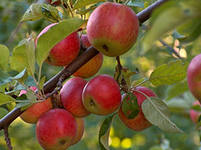 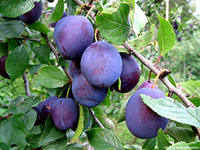 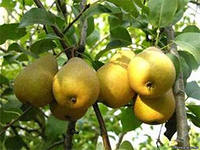 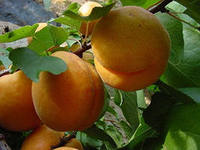 10 м               6м8м7м№ задания1 вариантбаллы2 вариант13122Митя вволю набегался за пёстрыми бабочками по зелёному лугу, нарвал цветов.2Весь долгий день  мальчик веселился,  ловил рыбу, брал ягоды, кувыркался в душистом сене.3.13.2Зелёному–зелень, цветов – цветик.11Ловил- ловит, веселился- весело или веселье.4.14.2Зима, весна, лето, осень.Яблоки и груши. (румяные яблоки и жёлтые груши)13Зима, весна, лето, осень.На саночках и коньках.(на саночках с ледяной горы и на коньках по замёрзшей реке)5.15.2       5.3На сколько больше яблок собрал отец, чем Митя? (На сколько меньше яблок собрал Митя, чем отец?)54 – 14=40 (ябл.)Ответ: на 40 яблок.54+14=68 (ябл.)Ответ: всего 68 яблок.122На сколько больше яблок собрал отец, чем Митя? (На сколько меньше яблок собрал Митя, чем отец?)62 - 12=50 (ябл.)Ответ: на 50 яблок.      62+12=74 (ябл.)Ответ: всего 74 яблока.6.1327.В3В8.1,331,39.1)Такому человеку нравится любое время года, потому что он любит своё дело.2)Любимым делом заниматься человеку нравится в любое время года.3)Любое время года.4или4или21)Такому человеку нравится любое время года, потому что он любит своё дело.2)Любимым делом заниматься человеку нравится в любое время года.3)Любое время года.№ заданияПредметПроверяемые умения  и учебный материалУровень сложностиБаллыМаксимальное количество балловОсновная частьАОсновная частьАОсновная частьАОсновная частьАОсновная частьАОсновная частьА1Литературное чтениеЧтение, осознанность чтения, умение ориентироваться в структуре текста, выделять и кратко передавать основную мысль.базовый12Литературное чтениеРусский языкУмение находить в тексте прямой ответ на поставленный вопрос. Умение правильно, без ошибок, пропусков и искажения букв списывать предложение.базовый23.1Русский языкУмение находить слова с безударным гласным звуком в корне.базовый123.2Русский языкУмение подбирать проверочные слова.базовый124.1Окружающий мирУмение называть времена года.базовый144.2Окружающий мирЛитературное чтениеРусский языкУмение называть плоды. Умение ориентироваться в тексте, находить ответ на поставленный вопрос. Умение правильно, без ошибок, пропусков и искажения букв списывать слова.базовый345.1МатематикаУмение соотносить вопрос задачи и выражение для ее решения, понимать смысл арифметических действий (вычитание)базовый155.2МатематикаВычислительные навыки при выполнении арифметических действий (вычитание)базовый255.3МатематикаВычислительные навыки при выполнении арифметических действий (сложение)базовый25Итого за основную часть максимальное количество: 16 балловИтого за основную часть максимальное количество: 16 балловИтого за основную часть максимальное количество: 16 балловИтого за основную часть максимальное количество: 16 балловДополнительная частьБДополнительная частьБДополнительная частьБДополнительная частьБДополнительная частьБДополнительная частьБ6.Литературное чтениеУмение объяснять лексическое значение слова.повышенный37.МатематикаУмение находить величину, отвечающую заданному требованию( меньше чем…., но больше чем…)повышенный38.Литературное чтениеУмение пояснять выбранное суждение.повышенный3Итого за дополнительную часть Б максимальное количество: 9 балловИтого за дополнительную часть Б максимальное количество: 9 балловИтого за дополнительную часть Б максимальное количество: 9 балловИтого за дополнительную часть Б максимальное количество: 9 балловВВВВВВ9.Русский язык и развитие речиЛитературное чтениеОкружающий мирУмение строить свободное высказывание на заданную тему. Умение пояснять выбранное суждение.высокий4Итого за дополнительную часть В максимальное количество: 4 баллаИтого за дополнительную часть В максимальное количество: 4 баллаИтого за дополнительную часть В максимальное количество: 4 баллаИтого за дополнительную часть В максимальное количество: 4 баллаРабота в целомСамостоятельность выполнения итоговой комплексной работы – дополнительные поощрительные баллыСамостоятельность выполнения итоговой комплексной работы – дополнительные поощрительные баллыСамостоятельность выполнения итоговой комплексной работы – дополнительные поощрительные баллыСамостоятельность выполнения итоговой комплексной работы – дополнительные поощрительные баллы2Всего: 5 заданий базового уровня (от 0 до 5 баллов) и 4 задания повышенного уровня (от 0 до 4 баллов).Всего 29  баллов.Это важно! От 0 до 2 дополнительных поощрительных баллов за самостоятельность выполнения работы.Итого максимальный балл за работу – 31 балл.Всего: 5 заданий базового уровня (от 0 до 5 баллов) и 4 задания повышенного уровня (от 0 до 4 баллов).Всего 29  баллов.Это важно! От 0 до 2 дополнительных поощрительных баллов за самостоятельность выполнения работы.Итого максимальный балл за работу – 31 балл.Всего: 5 заданий базового уровня (от 0 до 5 баллов) и 4 задания повышенного уровня (от 0 до 4 баллов).Всего 29  баллов.Это важно! От 0 до 2 дополнительных поощрительных баллов за самостоятельность выполнения работы.Итого максимальный балл за работу – 31 балл.Всего: 5 заданий базового уровня (от 0 до 5 баллов) и 4 задания повышенного уровня (от 0 до 4 баллов).Всего 29  баллов.Это важно! От 0 до 2 дополнительных поощрительных баллов за самостоятельность выполнения работы.Итого максимальный балл за работу – 31 балл.